新 书 推 荐中文书名：《金鱼眼叔叔》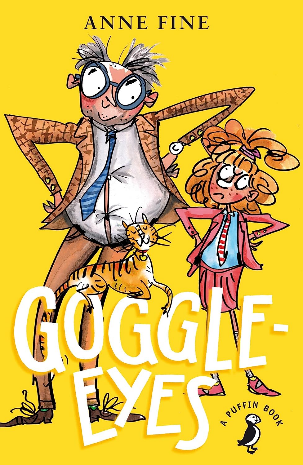 英文书名：GOGGLE-EYES作    者：Anne Fine出 版 社：Puffin代理公司：David Higham/ ANA页    数：224页出版时间：2019年6月6日（新版）代理地区：中国大陆、台湾审读资料：电子稿类    型：少年文学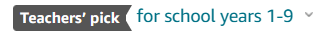 亚马逊排名：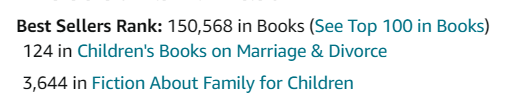 内容简介：1989年卡内基奖获得者！本书细腻地触及了破碎家庭的微妙问题，以及孩子们如何理解继父母带来的家庭新成员。作者以幽默而富有同情心的方式，将这个主题轻松的表达出来，让读者在读的同时能够笑出声来，并且在结尾处设置了一个意想不到的大反转。《金鱼眼叔叔》是从主人公基蒂的第一人称角度来叙述的，将她十几岁的观点和态度是如何处于不断变化的状态刻画出来。这将是一本完美的书，送给那些可能与“基蒂”在家里经历着同样事情的孩子们，帮助他们能够更积极地接受家庭新成员的加入。海莉·约翰斯顿很痛苦，因为她的母亲正在考虑再婚，但她不想要继父，于是她泪流满面地冲进教室，然后对老师一反常态地粗鲁，又情绪激动地跑出了教室。主角基蒂被老师派去追她，虽然不知道为什么是她被选中，但她只得不情愿地跟着那个女孩一路跑到了衣帽间。在那里，基蒂得知了海莉难过的原因，于是用自己的经历安慰着她。基蒂告诉海莉，和她一样，自己对离婚母亲的新男友也感到非常恼火和愤怒。基蒂讨厌妈妈的新男友杰拉尔德·福克纳，她将自己与其的第一次相遇描述成:“妈妈在楼上忙着把自己装扮成一个傻笑的芭比娃娃，为了那种她通常会徒步10英里去避开的男人，而我则被困在楼下，和这个政治上的穴居人在一起。” 她还偷偷给他起了个外号，叫做“金鱼眼”，因为他总是不停地盯着她的母亲。基蒂对杰拉尔德的一切都很不满意：他年纪很大，远不止50多岁；他坚持不叫母亲罗西，而叫罗莎琳德；叫妹妹朱迪丝，而不是裘德杰拉尔德；他很保守，认为基蒂应该多帮忙做家务，保持卧室干净整洁。最主要的是他非常明确地反对基蒂和母亲的反核激进主义，并认为核武器是防止战争的必要工具。基蒂一开始对杰拉尔德的反应非常消极，而且明确地表达出来了，但她确实注意到(也考虑到)朱迪思，她的妹妹完全崇拜杰拉尔德。杰拉尔德对家庭的维系和照顾是存在的，他显然让母亲感到既快乐又感激，还有基蒂，尽管她不愿意承认杰拉尔德的一些政治和经济观点实际上是合理且公平的。甚至当杰拉尔德和母亲分手时，因为母亲在反核示威中被捕，没有考虑到在监禁期间照顾她的两个女儿，基蒂吃惊地发现她真的很想念杰拉尔德，希望他能回来。这部小说对重组家庭进行了有趣而微妙的探索，是一个迷人且幽默的故事，人物发展良好。一个男人的出现改变了母亲，而妹妹也立刻喜欢上了他，于是主人公逐渐长大、成熟，从一开始视其为眼中钉，到后来慢慢学会与这样一个在气质、政治及许多方面和她完全相反的男人生活在一起。安妮·范恩在《金鱼眼叔叔》中告诉我们，即使存在政治和心理上的分歧，家庭也可以幸福和谐。就像在基蒂的新家庭中，杰拉尔德支持核能和核武器，而基蒂和她的母亲反对这些，但他们仍然可以成为朋友甚至伴侣。每个人都在努力工作，为彼此的美好生活而奋斗着。所以故事的最后，基蒂成功劝慰了海莉，让事情得到了解决。或许再亲近的两个人也不可能做到目标与想法完全一致，求同存异在人与人的相处过程中，一定是必不可少的吧。作者简介：安妮·范恩（Anne Fine），现今英国最受欢迎的儿童文学作家，曾被评为2001至2003年间的儿童文学桂冠作家，并荣获卡内基奖、惠布瑞特奖、《卫报》奖等多项大奖。她虽然以儿童读物着称，但也为成年人写作。她是英国皇家文学学会的会员，并于2003年被任命为OBE。她撰写过70多本儿童读物，在全世界发行，其中包括两本年度卡内基奖得主和三本高度赞扬的亚军。由于她作为儿童作家的贡献，她在1998年获得了安徒生奖章的亚军。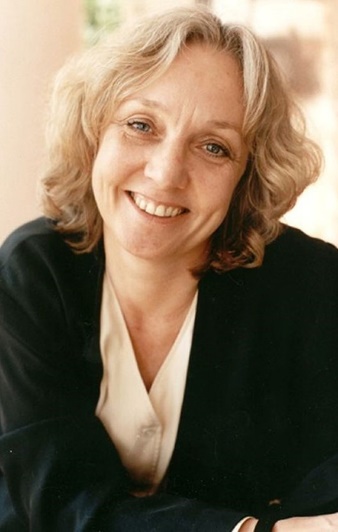 范恩总是会用敏锐的洞察力和轻松幽默的笔调，探讨复杂的人际互动、家庭问题和社会议题。至今她已出版了四十余部作品，被译成二十几种文字，其中包括《比尔的新袍子》（Bill’s New Frock）、《面粉娃娃》（Flour Babies）、《窈窕奶爸》（Madame Doubtfire）和《金鱼眼叔叔》（Goggle-eyes）等。作者所获奖项：
·2007年《伊凡雷帝》（Ivan the Terrible）获“雀巢儿童图书奖”(Nestle Smarties Book Prize) 银奖
·2006年 《在骨道》（The Road of Bones）获“卡内基文学奖”（Carnegie Medal）
·2004年《越多越开心》（The More The Merrier ）入围“红房子儿童图书奖”（Red House Children‘s Book Award）最终名单
·2003年成为院士文学皇家学会会员（Fellow of the Royal Society of Literature）
·2001—2003年获第二届儿童桂冠作家（Children's Laureate） 
·2003年获得英国女王生日荣誉清单(Queen's Birthday Honours List)授予司令勋章(CBE)
·2003年《吉米和安格斯的故事》获美国“《波士顿环球报》霍恩图书奖”（Boston Globe Horn Book Award）
·2000年《多嘴的路易斯》（Loudmouth Louis）获比利时Prix Versele奖
·1998年《杀手猫日记》（Diary of a Killer Cat）获比利时Prix Versele奖和法国Prix Sorcières奖
·1998年提名 “安徒生作者奖”（the Hans Christian Andersen Author Award）
·1996年《郁金香的触摸》（The Tulip Touch）获“惠布瑞特儿童图书奖”（the Whitbread Children's Book Award）
·1996年《如何写得差》（How to Write Really Badly）获“南森特殊教育需要图书奖”（Nasen Special Educational Needs Book Award）
·1993年《面粉娃娃》（Flour Babies）获“卡内基文学奖”（Carnegie Medal）和“惠布瑞特儿童图书奖”（the Whitbread Children's Book Award）
·1990、1993年获英国图书奖（British Book Awards）
·1990年《金鱼眼叔叔》（Goggle-Eyes）获“卡内基文学奖”（Carnegie Medal）和《卫报》小说奖（Guardian Fiction Award）
·1990年《比尔的新裙子》（Bill's New Frock）获“雀巢儿童图书奖”(Nestle Smarties Book Prize)媒体评价：“金鱼眼叔叔是一个很好的人：机智、敏感且热心，这是一本迷人的书。”——Guardian“这位作家太有价值了，不能只留给孩子们。”——Independent
感谢您的阅读！请将反馈信息发至：版权负责人Email：Rights@nurnberg.com.cn安德鲁·纳伯格联合国际有限公司北京代表处北京市海淀区中关村大街甲59号中国人民大学文化大厦1705室, 邮编：100872电话：010-82504106,   传真：010-82504200公司网址：http://www.nurnberg.com.cn书目下载：http://www.nurnberg.com.cn/booklist_zh/list.aspx书讯浏览：http://www.nurnberg.com.cn/book/book.aspx视频推荐：http://www.nurnberg.com.cn/video/video.aspx豆瓣小站：http://site.douban.com/110577/新浪微博：安德鲁纳伯格公司的微博_微博 (weibo.com)微信订阅号：ANABJ2002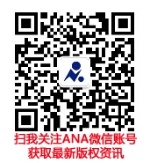 